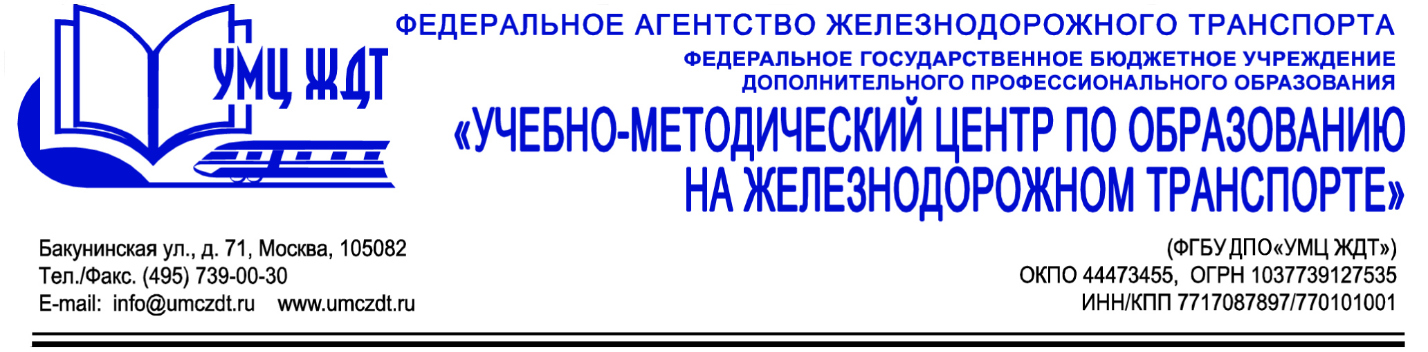 Аннотация дополнительная профессиональная программа (профессиональной переподготовки) «Управление персоналом»Адресация программы: для лиц со средним профессиональным или высшим образованием по любому профилю.Количество часов: 600 часовФорма обучения: очно-заочная (с применением ДОТ)Модуль 1. Трудовое правоПредмет, метод и система трудового права;Правоотношения в сфере труда;Права и роль профсоюзов;Профессиональная подготовка, переподготовка и повышение квалификации работников;Правовая организация трудоустройства;Понятие, виды и режим рабочего времени;Государственный надзор и контроль за соблюдением трудового законодательства и иных актов, содержащих нормы трудового права.Модуль 2. Документационное обеспечение управления персоналомДокументирование управленческой деятельности;Организация документооборотаМодуль 3. Управление персоналомПерсонал организации как объект управления;Кадровая политика;Привлечение и отбор персонала;Адаптация персонала на предприятии;Обучение персонала организации;Планирование деловой карьеры сотрудников организации;Мотивация трудовой деятельности;Заработная плата и ее организация;Оценка деятельности персонала организацииМодуль 4. Экономика и организация трудаОсновы экономики и организации труда;Кадровая политика и стратегии управления персоналом;Управление развитием персонала;Практика управления персоналом;Международное исследование тенденций в сфере управления персоналом Модуль 5. Бухгалтерский и управленческий учет персоналаУправленческий учет персонала Расчет среднего заработка. Удержания и вычеты из заработной платы;Начисление больничных, отпусков, командировочных. Обработка информации по учету заработной платы;Бухгалтерский учет операций с персоналом Синтетический учет оплаты труда;Типовые проводки по учету расчетов с персоналом по оплате труда. Отражение штрафов за нарушение трудового законодательства и системы страхования в системе учета;Ведение отчетности по персоналу (формирование отчетов в ПФР, ФСС, налоговую инспекцию, справки для персонала).Модуль 6. Организационное поведение и культураСущность и содержание организационной культуры;Типология организационной культуры;Развитие организационной культуры;Знаково-символическая составляющая организационной культуры;Влияние культуры на организационную эффективность;Национальное в организационной культуре;Сущность, виды и методы организационной диагностики (часть 1)Сущность, виды и методы организационной диагностики (часть 2)Модуль 7 Основы менеджментаСоотношение понятий «менеджмента» и «управление»;Эволюция управленческой мысли в России и за рубежом. Феномен управления в истории;Внутренняя и внешняя среда в управлении;Организационные структуры систем управления. Формирование организационных структур управления;Решение в процессе управления: методы и модели принятия решений. Условия эффективности управленческих решений;Коммуникация в процессе управления;Мотивация и стимулирование деятельности работника;Человеческие ресурсы в управленииМодуль 8 Антикризисное управление персоналомСтратегии и тактики управления персоналом в предкризисный и кризисный период. Управление персоналом в условиях реализации программ изменения.Итоговая аттестация – выпускная аттестационная работа.По окончании курсов профессиональной переподготовки выдается диплом о профессиональной переподготовке установленного образца.